SIXIÈME RÉUNION DES MINISTRES ET HAUTS FONCTIONNAIRES 	OEA/Ser.K/VIII.6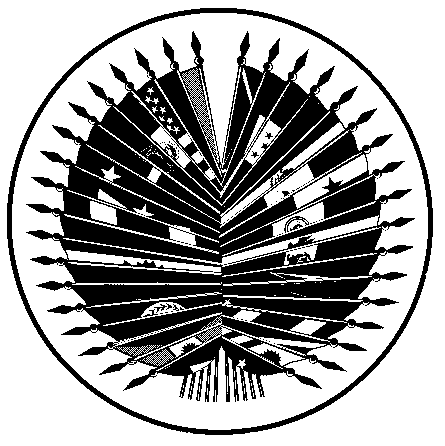 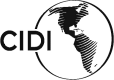 CHARGÉS DE LA SCIENCE ET DE LA TECHNOLOGIE	CIDI/REMCYT-VI/doc. 1/21 rev.1Du 7 au 8 décembre 2021	7 décembre 2021Washington, D.C. (États-Unis d'Amérique)	Original: anglaisVIRTUELORDRE DU JOUR« Mobiliser le pouvoir de la science et des technologies transformatrices afin de propulser nos communautés vers l’avenir »(Approuvé lors de la première séance plénière, tenue le 7 décembre 2021) Examen et officialisation d'accords sur les points suivants :Élection du PrésidentApprobation de l’Ordre du jour définitif de la réunionApprobation du projet de calendrier de la réunionConstitution de la Commission de styleAccord sur la date limite pour le dépôt de propositionsAutres questionsLa science et la technologie pour renforcer la résilience dans le cadre du développement durable et de la récupération de l’après-COVID-19Jeunesse : améliorer les compétences et la préparation face à l’industrie 4.0La science, la technologie, l’innovation et l’entrepreneuriat afin de réduire le fossé numérique et de promouvoir l’insertion sociale des femmes et des filles, des communautés rurales et autochtones ainsi que des autres populations en situation de vulnérabilitéCollaboration efficace entre le secteur public, le secteur privé et le milieu universitaire afin d’améliorer la compétitivité et les conditions de vieÉgalités des conditions pour une participation active au sein de l’économie globale des micros, petites et moyennes entreprises (MPME) de base technologiqueLa prospective technologique, élément contributif des décisions en matière de politiques publiques (Prospecta Américas)La science des données pour la prise de décisionsExamen et approbation du projet de Déclaration de la Jamaïque et recommandations au Sommet des Amériques Autres questions